Отчет о проведении мероприятия сетевой образовательной площадкойМАОУ гимназии №26«Математическая кругосветка»Краткая характеристика проведенных мероприятий, итоги (победы) участников в сетевых мероприятиях. Количественные показатели об участниках (обучающихся, педагогов), информация о привлеченных к олимпиадному тренингу внешних партнерах вносится в таблицу:2. Резюме/выводы, продукт (презентация материалов на сайте школы). Реализовался ли принцип сетевого взаимодействия. Проблемы, успехи в организации и проведении сетевых мероприятий.Цель мероприятия: развитие познавательной активности у обучающихся и формирование универсальных учебных действий через использования образовательной технологии деятельностного типа, обеспечивающей достижение образовательных результатов, соответствующих требованиям ФГОС.Основные задачи:- привитие интереса к математике;- повышение познавательной активности у учащихся;- развитие культуры общения;- создание условий для поиска и творчества;- организация различных видов учебной деятельности в группах вне классно-урочной системыУчастники: обучающиеся 5-х и 6-х классов г. Томска, учителя математики г. Томска, обучающиеся старших классов МАОУ гимназии №26 г. Томска.Форма проведения: игра по станциям.Время проведения:19 января 2019 года с 12.00 до 14.00.Организация и проведение.1. От каждого образовательного учреждения для участия в игре направлялась команда из 6 человек, проявляющих способности и интерес к математике.2. Игра строилась на прохождении командами 5 станций-этапов. Каждый этап имел свое пространство и оформление.3. Для оценивания выступлений участников на каждом этапе работало жюри смешанного состава: учитель, ученик-старшеклассник.4. Критерии оценивания: правильность ответов (в баллах) и количество, выполненных заданий на прохождение этапов.Станции математической кругосветки: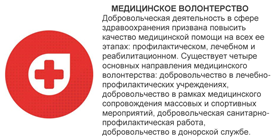 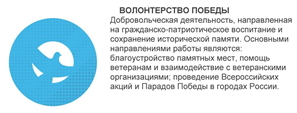 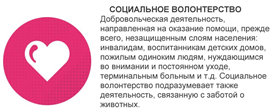 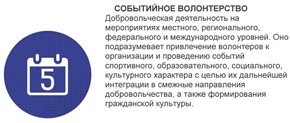 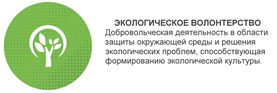 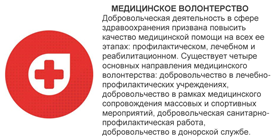 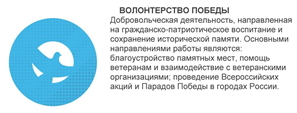 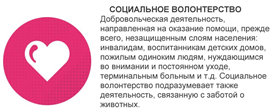 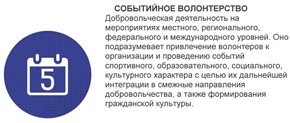 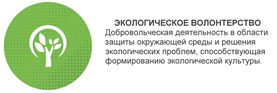 Информационно-поисковая(«Бессмертный полк»)Вычислительная («Социальная помощь»)Конструкторская («Защита животных»)Спортивная («Олимпиадная»)Контрольно-измерительная(«Медицинская помощь»Ответственные за проведение станций:«Волонтерство победы» (214 кабинет) – Гутрова С.Н.«Социальное волонтерство» (212 кабинет) – Романова И.В.«Экологическое волонтерство» (213 кабинет) – Плеханова А.Н.«Событийное волонтерство» (спортивный зал) – Мухитдинов А.И., Бирюков Г.Б.«Медицинское волонтерство» (211 кабинет) – Наумова М.И.Обучающиеся 8-9-х классов МАОУ гимназии №26 г. Томска.Ответственные за методическую работу с учителями:Беспалова Н.С., Шахматов В.М.Ответственные за организацию и проведение математической кругосветки:Руководитель МО математиков МАОУ гимназии №26 г. Томска – Волкова П.А., учитель математики - Неклюдова А.Н.Подведение итогов.После завершения игры подвелись  итоги и определились победители и призеры, а также команды победителей получили сладкие призы.Грамоты за 1 место:1. МАОУ гимназия №26-Гутрова Светлана Николаевна- Плеханова Анастасия Николаевна2. МАОУ гимназия №26-Гутрова Светлана Николаевна- Наумова Марина Ивановна3. МАОУ школа «Перспектива»-Зайцев Евгений ПавловичГрамоты за 2 место:1. МАОУ СОШ №40- Фокина Галина Николаевна- Реутова Татьяна Алексеевна2. МАОУ СОШ №40- Литосова Елена Александровна- Дирмейтис Ирина Семёновна3. МАОУ СОШ №43-Самойлова Мария Павловна- Супрун Марина АнатольевнаГрамоты за 3 место:1. МБОУ СОШ «Эврика – развитие».- Борина Влада Леонидовна2.МАОУ СОШ №49- Николаева Светлана Леонидовна- Симагина Элеонора Владимировна3. МАОУ СОШ №34- Пешкова Татьяна Сергеевна4. МАОУ СОШ №32-Лободенко Светлана Борисовна- Толмачёва Светлана Николаевна5. МАОУ СОШ №32- Иванова Нина МихайловнаВо время кругосветки, учителя посетили мастер класс на тему «Решение задачи №13 ЕГЭ», провёл  Шахматов Валерий Михайлович, кандидат физико-математических наук, доцент, учитель математики МАОУ гимназии №26.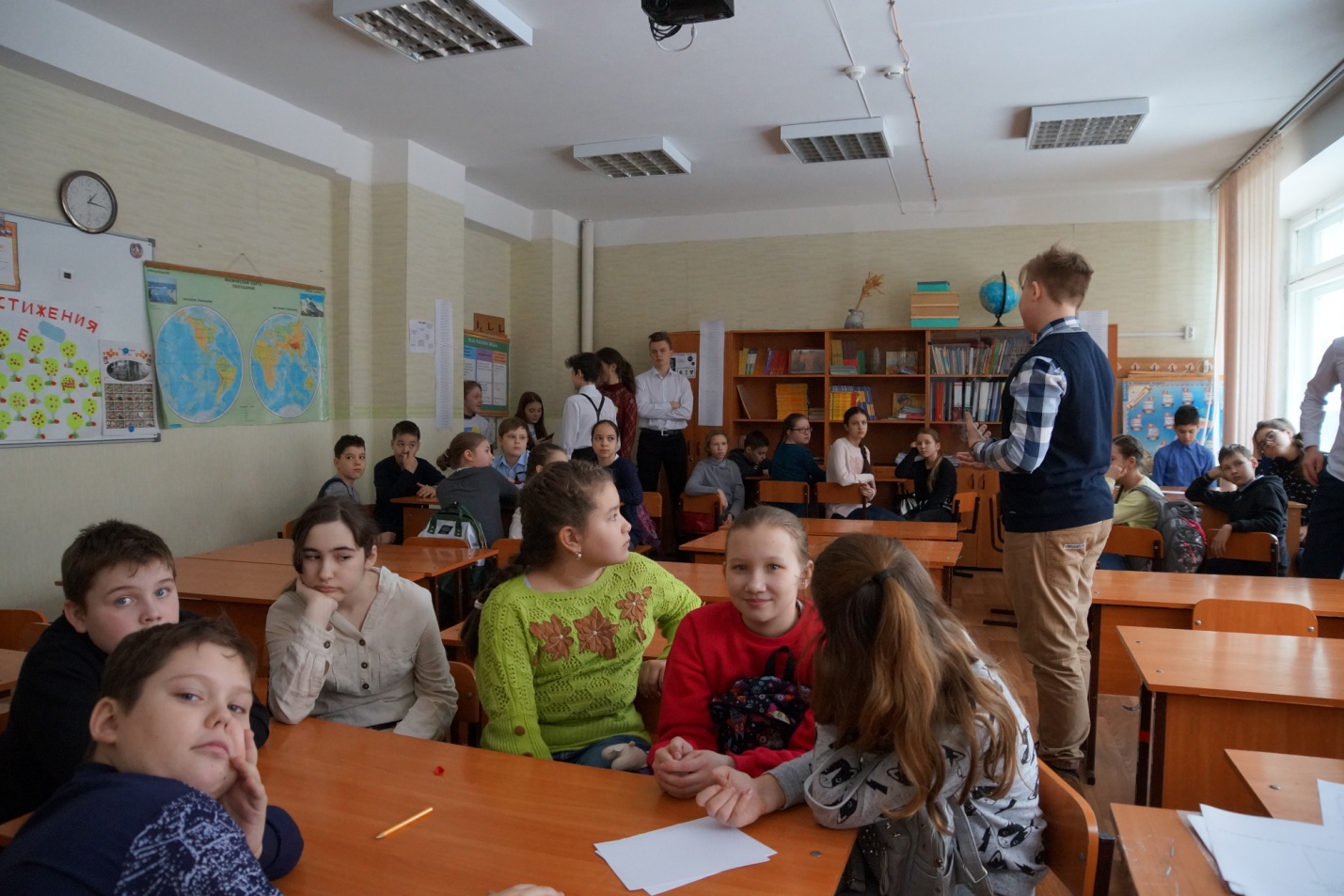 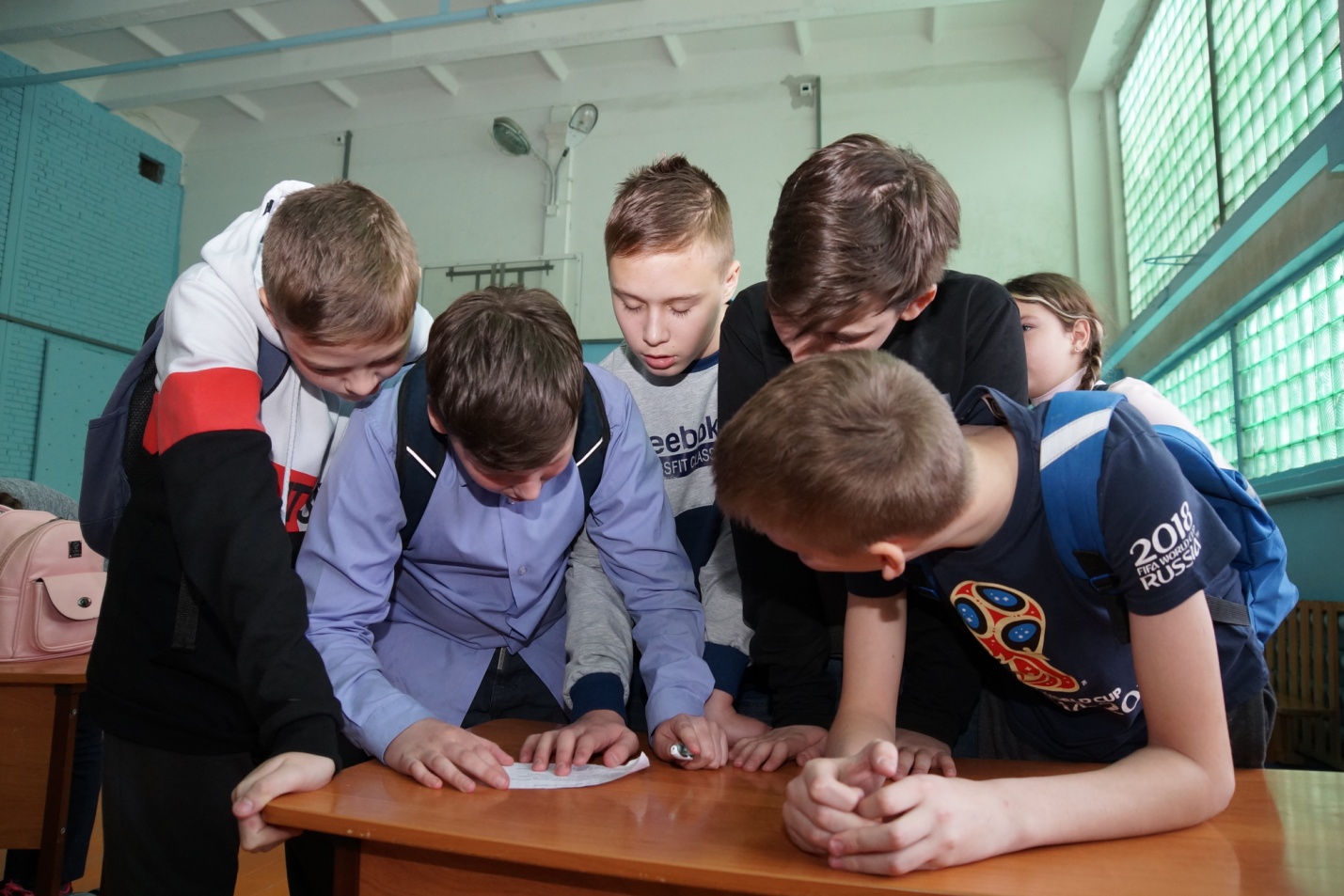 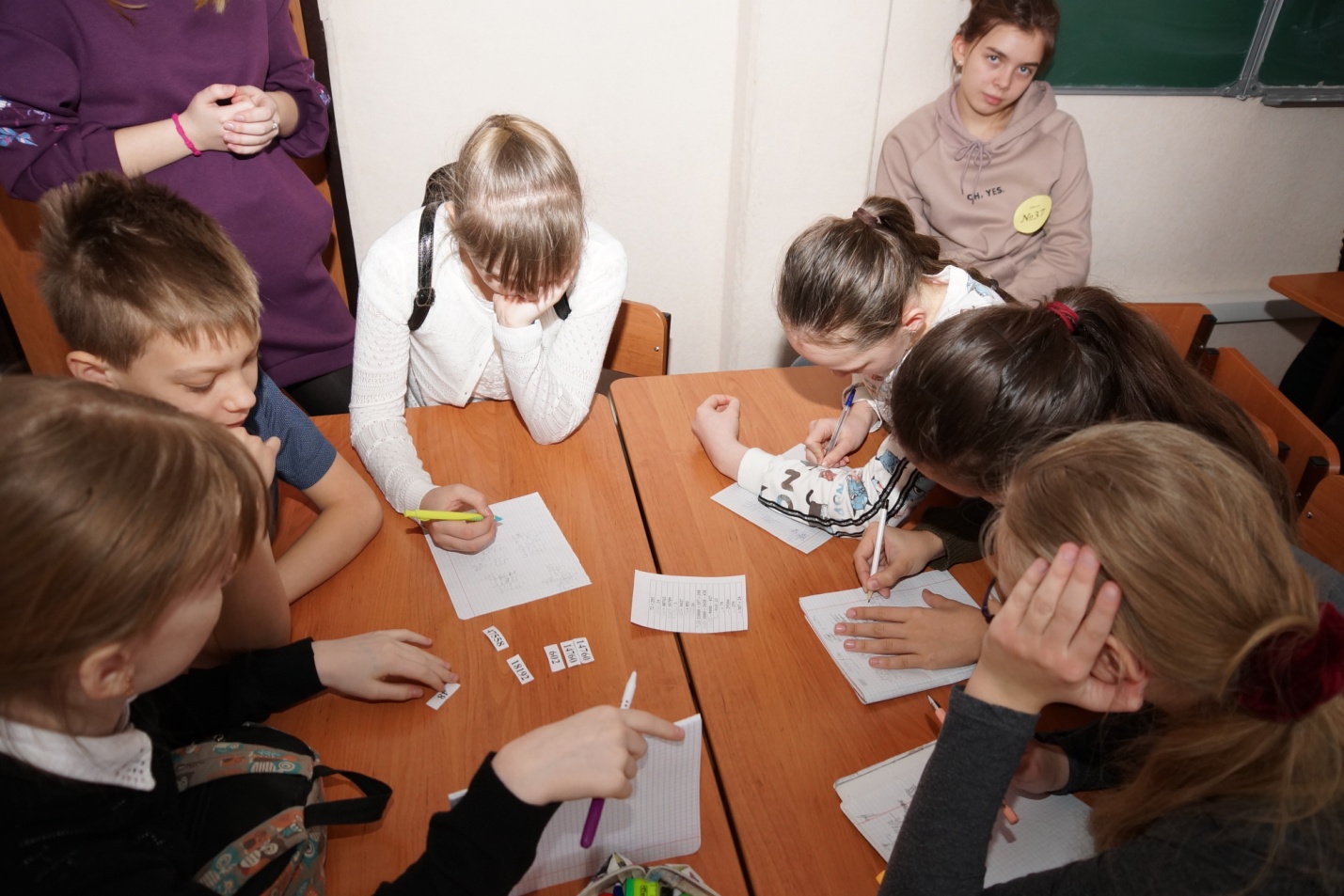 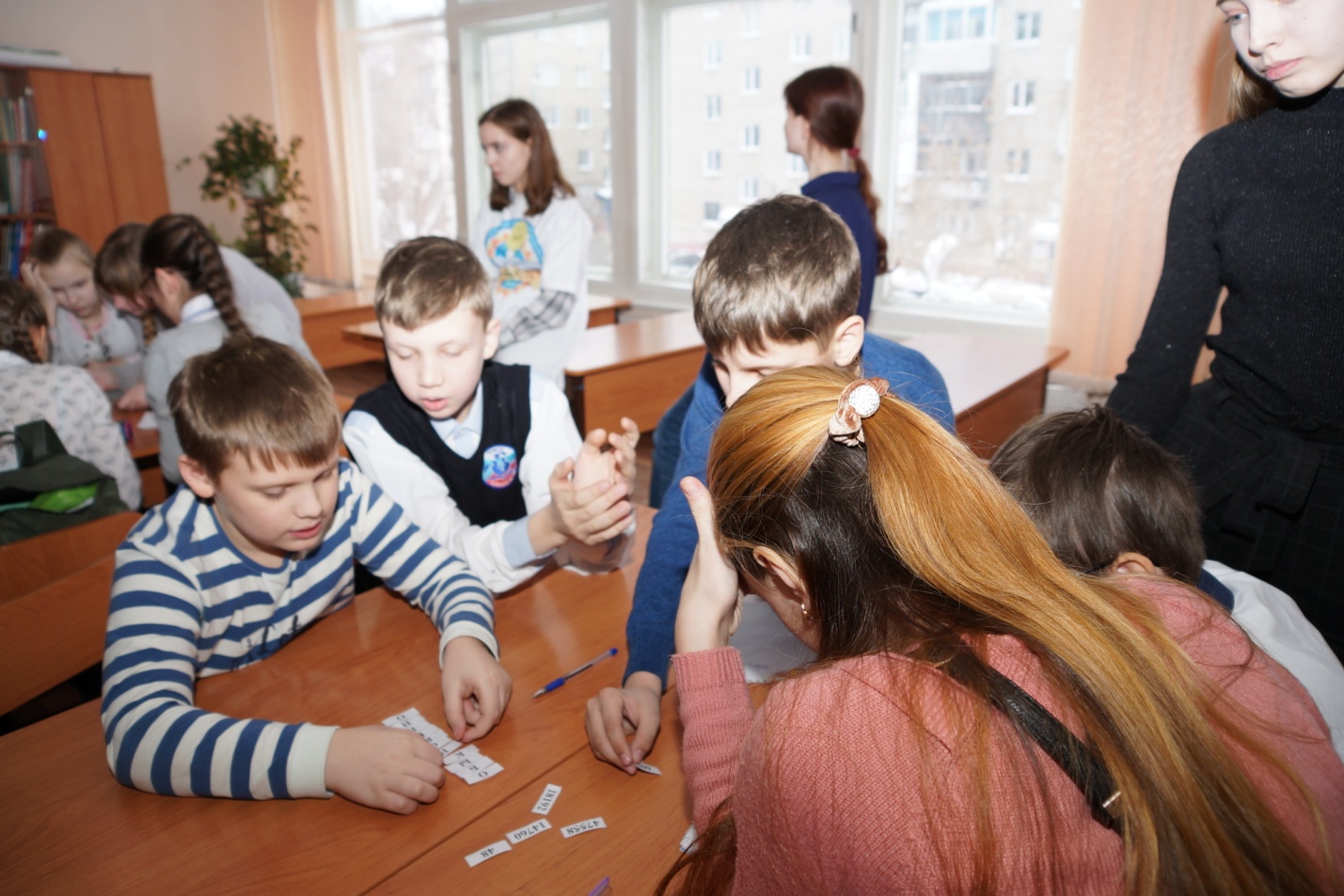 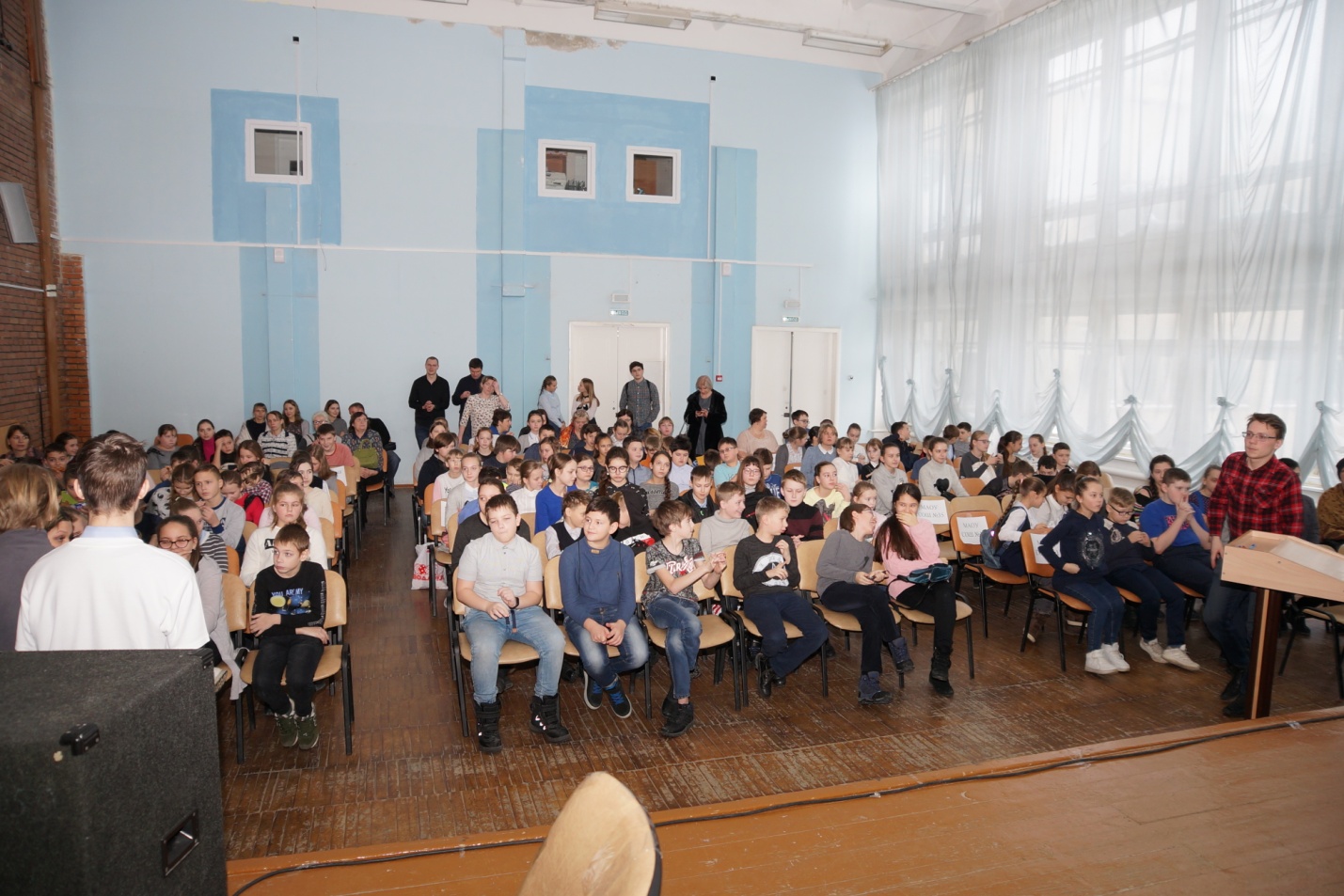 Краткое наименование ООУНазвание сетевого мероприятияКоличество участниковКоличество участниковИз каких ООУ приняли участиеПартнёры, участвующие в  организации и проведении мероприятияФИО, должность преподавателей организовывавших и проводивших мероприятиеКраткое наименование ООУНазвание сетевого мероприятияучениковучителейМАОУ гимназия №26Математическая игра «Математическая кругосветка»12624МАОУ СОШ №4, 11, 16, 19, 30, 32,34, 37, 40, 41, 43, 49,  «Эврика – развитие»,  лицей №7, гимназия №26, 55, школа «Перспектива»1.Учитель математики МАОУ гимназии №26 Волкова Полина Андреевна2. Учитель математики МАОУ гимназии №26 Гутрова Светлана Николаевна3. Учитель математики МАОУ гимназии №26Наумова Марина Ивановна4. Учитель математики МАОУ гимназии №26Плеханова Анастасия Николаевна5. Учитель математики МАОУ гимназии №26Романова Ирина Вениаминовна6. Учитель математики МАОУ гимназии №26Бирюков Геннадий Юрьевич7. Учитель математики МАОУ гимназии №26Шахматов Валерий Михайлович8. Учитель математики МАОУ гимназии №26Беспалова Наталья Семёновна9. Учитель математики МАОУ гимназии №26Неклюдова Айна Надировна Мастер-класс «Решение задачи № 13 ЕГЭ»лицей №7, СОШ №4, 11, 16, 19, 30, 32 34, 37, 40, 41, 43, 49, «Эврика-развитие», гимназии №26, 55, школа «Перспектива» Шахматов Валерий Михайлович, кандидат физико-математических наук, доцент, учитель математики МАОУ гимназии №26